Education for Sustainable Development in the Formal School CurriculumThemes: Combating Climate Change and Conservation of Natural Resources LevelSubject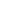 Form 1Form 2Form 3Form 4 – 6Biology------Diversity of living thingsDiversity of life formsEcosystemConservation of the ecosystemCriticisms against biotechnologyBusiness, Accounting and Financial StudiesBusiness Ethics and Social Responsibilities * Explain why and how a business should be ethically responsible to various stakeholders. * Describe how business ethics and social responsibilities affect business decisionsChemistry---------Conservation of metalsReducing the impact of the use of fossil fuelsGreen chemistry for industrial processes: energy and waste reduction  Chinese Language and Literature (including Putonghua)利用課程中有關可持續發展教育的學習材料，透過閱讀、寫作、聆聽，說話的學習活動，使學生懂得：如何欣賞和愛護大自然，從而引起對環境的興趣；(2) 愛惜環境，珍惜資源，並能坐言起行，於日常生活中實踐，並積極參與及推廣環保活動。利用課程中有關可持續發展教育的學習材料，透過閱讀、寫作、聆聽，說話的學習活動，使學生懂得：如何欣賞和愛護大自然，從而引起對環境的興趣；(2) 愛惜環境，珍惜資源，並能坐言起行，於日常生活中實踐，並積極參與及推廣環保活動。利用課程中有關可持續發展教育的學習材料，透過閱讀、寫作、聆聽，說話的學習活動，使學生懂得：如何欣賞和愛護大自然，從而引起對環境的興趣；(2) 愛惜環境，珍惜資源，並能坐言起行，於日常生活中實踐，並積極參與及推廣環保活動。利用課程中有關可持續發展教育的學習材料，透過閱讀、寫作、聆聽，說話的學習活動，使學生懂得：如何欣賞和愛護大自然，從而引起對環境的興趣；(2) 愛惜環境，珍惜資源，並能坐言起行，於日常生活中實踐，並積極參與及推廣環保活動。LevelSubject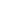 Form 1Form 2Form 3Form 4 – 6EnglishEco-friendly shoppingHumans and the environmentEndangered species Fashion waste problem Green business Reuse, Renew and Recycle The Myth of Recycling GeographyPollutionSustainable citiesThe trouble with water Food problemTaming the sandChanging climate, changing environmentsManaging river and coastal managementChanging industrial location Building a sustainable city Combating famineCombating climate change  Disappearing green canopySustainable transport Geological resourcesHistory---------International cooperation in population and resourcesInternational cooperation in environmental conservationLevelSubject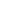 Form 1Form 2Form 3Form 4 – 6Integrated ScienceDiversity of living thingsWater pollutionHousehold electricity Life & Society / Citizenship and Social Development可持續發展綠色生活的方式Physics---------Radioactivity and nuclear energy Energy efficiency labeling schemeImproving energy efficiency of buildings and transportationRenewable and non-renewable energy resources Impact of energy consumption on the environment: Global warming Application of nanotechnology in getting clean water, air and energy Environmental impact of nanotechnology